MuhammadMuhammad.366901@2freemail.com  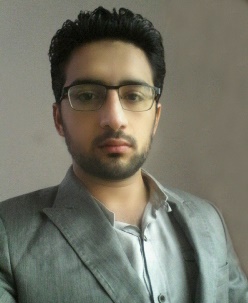 OBJECTIVEEnthusiastically seeking experience in the field of IT and desire to work with established organizations in a competition oriented working environment to work as a team in order to fully utilize my education, skills and experience.AREA OF EXPERTISESystem ManagementMonitoring, Performance | Server Technology | Cisco Routing Switching | Computer Hardware ManagementKEY SKILLS Good Leadership Skills | Trust Worthy | Committed | Good Communication Skills | Good Decision Making SkillsCERTIFICATIONSNetworking: CCNA Server Mgmt:   MCITP, MCSA, MCTS, Windows7 Configuration EducationB.AThe University Of the PunjabProfessional WORK EXPERIENCEThe Educators Bari CampusNetwork Administrator    2014 to 2016NovemberImplemented and managed IP Addressing, Managing Group Policy, and OU structure.Administered change management related to server Roles and software installation.Configure file and print services; and Manage ADDS. Manage 300 Users with Roaming Profiles. Server 2008R2Implement Users Quota Implement NTFS PermissionsBackup and recoveryAlso Manage and Securing Cisco SwitchesInstallation of windows Via WDS serverUpgrade Server2008R2 to Server2012R2.Manage DHCP and DNS ServerProvide support for design implementation and troubleshooting Also work on I handle all critical network resource including Cisco 1900, 2950, 2960 Switches & Cisco 2500, 2600, and 1841 router.UrduITAcademyTechnical Support Specialist.from 2014 to nowUrduITAcademy providing Online high quality computer based training All over the world. Its IT Based High Level Certifications training.Managing UITA Website and test new future of website Provide network level troubleshooting for users, UITA Add help users in cisco MS LabsManaging forum via www.Webtoolbox.comCreate new users for forum to management and implement rights on New usersTesting New Future and management of Quiz EngineBank of Punjab (BOP) Narowal ZafarwalTechnical Supporter and junior network engineer in  2013Cabling and Switches Configuration and configuration Also MS exchange server 2010Secure Cisco Switches Via Port Security. And Implement VLANConfiguration of Outlook Web access on windows7Client Side configurationTCP/IPV4. Also Disk managementFile and Print server management and Troubleshooting. Installation of new software, also installation of new Operating systems, troubleshooting PC hardware.Protect PC with Kaspersky Internet Security, Telnet configuration on windows 7 for remote loginCreate operating system backup Using Acronis True Image.Nets Computer College SialkotDesktop support specialist 2012 1 YearPerform day to day troubleshooting Computer hardware and windows operating systems.Installation of windows Using WDS and Via USB and configure windows for domain enjoinment.Installation and configuration of windows server 2008Installing application for Clients desktop and laptops Provide support to end users relating to software and hardware installation and operating system LAN configuration and solve issue Related to LAN Problems.Provided functional and troubleshooting and diagnosing hardware and software problems, including desktop, laptopProvide technical expertise. Upgrading network infrastructure with implementation of network services and polices Technical Skills Bari mobile and computerHave an experience of computer and laptop selling. Deal with costumers. Also assemble new computers making ready new computer and laptops also trouble shoot the errors. I also work there as a mobile phone selling and dealing with costumers with good manners Cisco:RIP, OSPF, EIGRP, BGP, NAT, Ether Channel, VLAN VTP, HSRP, GLBP, Frame Relay, STP,ACLSwitches Port Security Managing Switches and RoutersCCNP R&SMicrosoft:Windows Vista & Windows 7, Windows8.1, Win10, Server 2008R2, 2012R2,MS.Exchange Server 2010Performed extensive research on the Windows features and enable/disable features; Disk Diagnostics; Network Communications Protocol; The Windows Image was created based on Different features. Also Can Use of USMT, windows Easy Transfer, WinPE. Bear metal recovery, App locker. AIK tool kit, MDT2012. App vLAN/WAN Management, Deployment and troubleshooting.Sound knowledge of TCP/IP, DHCP and DNS. Active DirectoryGood Hands On Windows Firewall, IPSec Remote Desktop ServicesPhonesManaging and troubleshooting android apps. Also securing android phones Good knowledge about iPhone also mobile phone sale experience Applications VMware, Oracle VBox, Acronis True image, bit defender, Kaspersky, HirenBoot, Mini Partition Tool Server and many othersWireless:Good Hands On experience TPLink and Dlink and Also Other Wireless Devices Troubleshooting